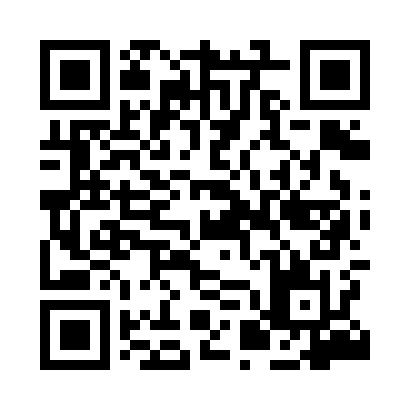 Prayer times for Tahl, PakistanWed 1 May 2024 - Fri 31 May 2024High Latitude Method: Angle Based RulePrayer Calculation Method: University of Islamic SciencesAsar Calculation Method: ShafiPrayer times provided by https://www.salahtimes.comDateDayFajrSunriseDhuhrAsrMaghribIsha1Wed3:445:1612:033:456:498:222Thu3:435:1512:023:456:508:233Fri3:415:1412:023:456:518:244Sat3:405:1312:023:456:528:255Sun3:395:1212:023:466:538:266Mon3:375:1112:023:466:538:287Tue3:365:1012:023:466:548:298Wed3:355:1012:023:466:558:309Thu3:345:0912:023:466:568:3110Fri3:335:0812:023:466:568:3211Sat3:315:0712:023:466:578:3312Sun3:305:0612:023:466:588:3413Mon3:295:0512:023:466:598:3514Tue3:285:0512:023:466:598:3615Wed3:275:0412:023:467:008:3716Thu3:265:0312:023:467:018:3917Fri3:255:0312:023:477:028:4018Sat3:245:0212:023:477:028:4119Sun3:235:0112:023:477:038:4220Mon3:225:0112:023:477:048:4321Tue3:215:0012:023:477:058:4422Wed3:204:5912:023:477:058:4523Thu3:194:5912:023:477:068:4624Fri3:194:5812:023:477:078:4725Sat3:184:5812:033:487:078:4826Sun3:174:5712:033:487:088:4927Mon3:164:5712:033:487:098:5028Tue3:164:5712:033:487:098:5129Wed3:154:5612:033:487:108:5130Thu3:144:5612:033:487:118:5231Fri3:144:5612:033:487:118:53